BIODATA MAHASISWA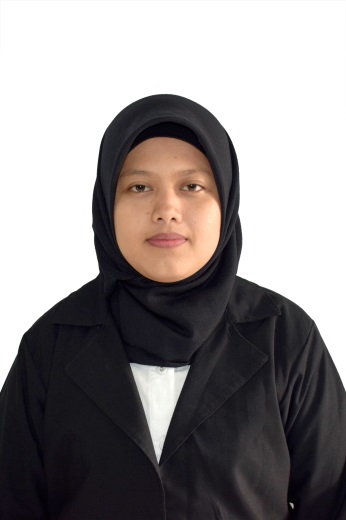 IDENTITAS DIRINama	:	Selly Raudhatul Jannah NPM	:	201414003Tempat/T.Lahir	:	Rantauprapat, 13 Januari 2000Jenis Kelamin	:	Perempuan Agama	:	Islam Status	:	Belum Kawin Pekerjaan	:	Guru Honorer Anak Ke	:	2 Dari 2 Bersaudara Alamat	:	Jln. Mesjid No.27 Rantauprapat No. Telp/Hp	:	0813-7217-3015Dosen Pembimbing	:	Khairina Ulfa Syaimi, S.Pd, M.PdJudul Skripsi	:	Pengaruh Layanan Konseling Kelompok Terhadap Rendahnya Kepercayaan Diri Siswa Broken Home Di SMK Negeri 2 Rantau Utara Indeks Kumulatif	:	3,47II. PENDIDIKAN	SD	: SD Negeri No. 112138SMP	:	SMP Swasta PEMDA Rantauprapat SMA	:	SMK Negeri 2 Rantau Utara III. ORANG TUANama Ayah	:	KarminPekerjaan	:	Karyawan Nama Ibu	:	Atma Suriani Putri, S.PdPekerjaan	:	Guru PNSAlamat	: 	Jln. Mesjid No. 27 Rantauprapat